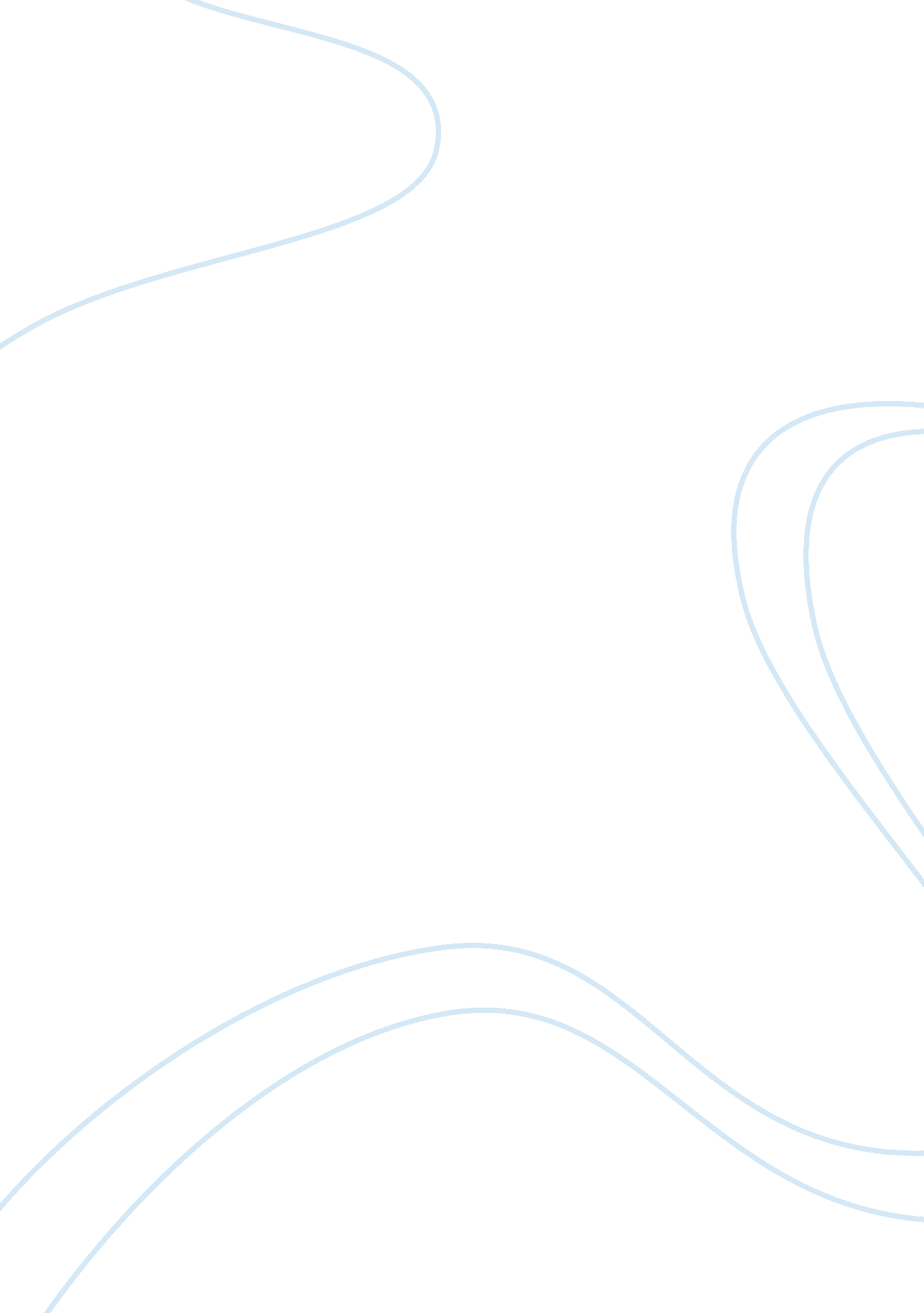 Endoscopic ultrasound benefits in gastroenterology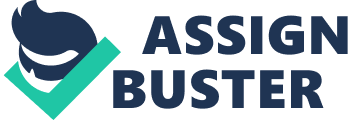 Endoscopy, a big fortune for disease around gastrointestinal tract Gastroenterology, especially the techniques in gastrointestinal (GI) endoscopy, has developedrapidly in the past two decades. The progress made in minimally invasive endoscopic techniques enables more and more gastrointestinal diseases detected and treated. Getting to be mature, the techniques such as the endoscopic ultrasound (EUS), are now applicable to more indications and not that restrained by the condition of GI wall; besides, the techniques are even applied to the organs surrounding the GI tract [1] , such as lung, pancreas, gallbladder, liver, adrenal glands, bladder, uterus and etc. EUS EUS is a medical procedure which combines endoscopy with ultrasound to obtain images of the internal organs in the chest and abdomen. During the procedure, a small ultrasound probe is inserted into the GI tract to screening for surrounding lesions. On account of the very close proximity between the probe and the lesion, it is referred to as internal scanning. The high frequency EUS providesvery high-resolution images but not leading to vision impairment caused by the air in GI tract. EUS can detect lesions in millimeters by the high-resolution image processed with short wavelength and high frequency sound. And these tiny lesions cannot be detected by CT scan, MRI and other methods, which can only detect lesions of larger volumes, typically measured in centimeters. EUS, recommended by numerous professional guidelines [2-6] , have now become an irreplaceable tool in the diagnosis of hepatobilliary malignancies, lung cancer, esophageal cancer, gastric cancer, colon cancer and pancreatic cancer. EUS is also used to identify the tumor staging with invaded adjacent organs due to its accuracy, providing valuable information in selecting treatment protocols and estimating prognosis [7]. Furthermore, the development oflinear scanning echo endoscopes has brought a new approach since the 1990s: the ultrasound-guided fine needle puncture. Since then, EUS has evolved from a purely diagnostic imaging modality to an interventional procedure. The devices make it possible to gain access into closed organs through the GI wall and the GI tract; not only the surrounding lesions of the GI tract are detectable, but also the samples can be collected for cytopathological diagnosis; besides, we can drain fluid and inject therapeutic agents to manage the diseases with the devices. EUS-FNA EUS guided fine needle aspiration (EUS-FNA) is currently performed as a routine examination in more and more endoscopic centers. It is extremely important to obtain the malignant samples with EUS-FNA for cytological or histological examinations safely and reliably with notable efficacy [8]; EUS-FNA is also essential in dependably excluding malignancy in indeterminate lesions, particularly for the otherwise inaccessible lesions 9 . The GI tract traverses through various anatomical regions with corresponding specialties such as pulmonology, thoracic surgery, internal medicine, oncology, urology, gynecology and endocrinology, so the application of EUS-FNAis not confined to gastroenterology. For experienced practitioners, the sensitivity of this procedure in malignancy is over 90% 10 . EUS-FNA is obviously significant in managing malignant tumors. EUS-guided therapy EUS-guided therapy covers immensely, including drainage of pancreatic fluids, gallbladder and other fluids, accessing to pancreatic and biliary systems; celiac plexus neurolysis; vascular interventions and ablative therapies. Being safe and effective, EUS is the first-line therapy for uncomplicated pseudocysts 11 . Though there is still controversial, multiple studies have now shown that walled-off pancreatic necrosis (WOPN) can be treated with endoscopy at low morbidity and mortality [1 2 . Limited literature there is, still can EUS guided drainage and debridement be successfully applied to treatment for uncomplicated pseudocysts such as abscesses in the lower and upper abdomen. EUS-guided fine needle therapy is becoming more promising. It is now consideredas a cutting edge technique in the rapidly expanding field of therapy for pancreatic canceræ¤å¤„ è¡¥å……æ˜¯å¦æ£ç¡®, especially in an era when so many ablation therapies are confirmed with palliative effect for advanced pancreatic cancer. Pancreatic cancer is a significant cause of morbidity and mortality, the current therapies, however, benefit little to most patients. Recently, initial success is reported in many studies that medication injection and intra-pancreatic tumor therapy under the EUS guidance [1 3 , including EUS-guided radiofrequency ablation, EUS-guided alcoholic ablation, EUS-guided gene therapy and EUS guided interstitial brachytherapy. These techniques enable us to manage pancreatic cancer in a relatively minimally invasive manner with low incidence of procedure-related complications. These latest cutting-edge techniques may give hope in treating pancreatic cancer, the deadly disease in the near future. Natural Orifice Transluminal Endoscopic Surgery (NOTES) More vigorous endoscopic therapies emerge as the development of flexible endoscopic technology, such as endoscopic necrosectomy, full thickness resection and endoscopic submucosal dissection. So more and more diseases are now treated with endoscopy. NOTES, another up-to-date technique as a promising alternative to conventional surgery, is of great concern recently. In NOTS, anendoscopepasses through the natural orifice such as mouth, urethra and anus, and then it goes through an internalincisionin thestomach, vaginaorcolon, thus external incisions and incision-related complications would be avoidable. The NOTES is improving as theGI closure instrument develops, and it is studied not only in animal models but also in humans [1 4 , involving abdominal cavity exploration and biopsy, transvaginal cholecystectomy, transgastric appendectomy, transvaginal appendectomy, transvesical peritoneoscopy and so forth. According to literature, EUS is essential for its value in evaluating and performing NOTES [1 5 -1 8 . There is apromising platform for EUS-based NOTES in the future 15 . Jeong et al has shown the feasibility of NOTES interventions through a forward-viewing endoscopic ultrasound 15 . Currently, the following mentioned EUS-based procedures are performed: EUS evaluation and endoscopic biopsy of intraperitoneal organs, EUS-guided radiofrequency ablation (EUS-RFA), EUS-guided fine needle aspiration (EUS-FNA) and argon plasma coagulation (APC) for hemostatic control. Not only can EUS detect the lesions surrounding the GI tract, but also can locate for the NOTES procedure. EUS guided drainage for pseudocyst and EUS guided transluminal retroperitoneal endoscopic necrosectomy of walled-off necrosis have now proved to be safe and effective in clinical setting 15, 19 . This is the real day for NOTES technique. Studies on NOTES are encouraging, but still there is a long way to go. More sophisticated NOTES technique is to be explored to guarantee the safety of the procedure. To summarize, more and more diseases surrounding the GI tract can be diagnosed and treated as the big fortune of endoscopic technique develops, such as the EUS and NOTES, and the GI tract will become the service tunnel of human body. References Mekky MA, Abbas WA. Endoscopic ultrasound in gastroenterology: From diagnosis to therapeutic implications. World J Gastroenterol. 2014 Jun 28; 20(24): 7801-7807. Ajani JA, Barthel JS, Bentrem DJ, D’Amico TA, Das P, Denlinger CS, et al. Esophageal and esophagogastric junction cancers. J Natl Compr Canc Netw. 2011 Aug 1; 9(8): 830-87. Ajani JA, Bentrem DJ, Besh S, D’Amico TA, Das P, Denlinger C, et al. Gastric cancer, version 2. 2013: featured updates to the NCCN Guidelines. J Natl Compr Canc Netw. 2013 May 1; 11(5): 531-46. National Comprehensive Cancer Network. NCCN Clinical Practice Guidelines in Oncology: Pancreatic Adenocarcinoma. Version 1. 2013. Accessed September 24, 2013. Kalemkerian GP, Akerley W, Bogner P, Borghaei H, Chow L, Downey RJ, et al. Smallcelllungcancer. J Natl Compr Canc Netw. 2011 Oct; 9(10): 1086-113. Ettinger DS1, Akerley W, Borghaei H, Chang AC, Cheney RT, Chirieac LR, et al. Non-small cell lung cancer. J Natl Compr Canc Netw. 2012 Oct 1; 10(10): 1236-71. D’Journo XB, Thomas PA. Current management of esophageal cancer. J Thorac Dis 2014; 6(S2): S253-S264. Leong S, Shaipanich T, Lam S, Yasufuku K. Diagnostic bronchoscopy–current and future perspectives. J Thorac Dis 2013; 5(S5): S498-S510. Costache MI, Iordache S, Karstensen JG, Saftoiu A, Vilmann P. Endoscopic ultrasound-guided fine needle aspiration: From the past to the future. Endosc Ultrasound 2013; 2: 77-85. Sahai AV. Endoscopic ultrasound-guided fine-needle aspiration: Getting to the point. Endosc Ultrasound 2014; 3: 1-2. Ng PY, Rasmussen DN, Vilmann P, et al. Endoscopic ultrasound-guided drainage of pancreatic pseudocysts: Medium-term assessment of outcomes and complications. Endosc Ultrasound 2013; 2: 199-203. Kawakami H, Itoi T, Sakamoto N. Endoscopic Ultrasound-Guided Transluminal Drainage for Peripancreatic Fluid Collections: Where Are We Now? Gut Liver. 2014 Jul; 8(4): 341-355. Epub 2014 Jul 1. Carrara S, Petrone MC, Testoni PA, Arcidiacono PG. Tumors and new endoscopic ultrasound-guided therapies. World J Gastrointest Endosc. 2013 Apr 16; 5(4): 141-7. Chen Huang, Ren-Xiang Huang, Zheng-Jun Qiu. Natural orifice transluminal endoscopic surgery: New minimally invasive surgery come of age. World J Gastroenterol. Oct 21, 2011; 17(39): 4382-4388. Jeong SU, Aizan H, Song TJ, Seo DW, Kim SH, Park do H, et al. Forward-viewing endoscopic ultrasound-guided NOTES interventions: a study on peritoneoscopic potential. World J Gastroenterol. 2013 Nov 7; 19(41): 7160-7. Donatsky AM1, Andersen L, Nielsen OL, Holzknecht BJ, Vilmann P, et al. Pure natural orifice transluminal endoscopic surgery (NOTES) with ultrasonography-guided transgastric access and over-the-scope-clip closure: a porcine feasibility and survival study. SurgEndosc. 2012 Jul; 26(7): 1952-62. Matthes K1, Thakkar SJ, Lee SH, Gromski MA, Lim RB, Janschek J, et al. Development of a pancreatic tumor animal model and evaluation of NOTES tumor enucleation. SurgEndosc. 2011 Oct; 25(10): 3191-7. Saftoiu A1, Vilmann P, Bhutani MS. Feasibility study of EUS-NOTES as a novel approach for peroralcholecysto-gastrostomy. Chirurgia (Bucur). 2013 Jan-Feb; 108(1): 62-9. Abdelhafez M1, Elnegouly M, Hasab Allah MS, Elshazli M, Mikhail HM, Yosry A. Transluminal retroperitoneal endoscopic necrosectomy with the use of hydrogen peroxide and without external irrigation: a novel approach for the treatment of walled-off pancreatic necrosis. Surg Endosc. 2013 Oct; 27(10): 3911-20. 